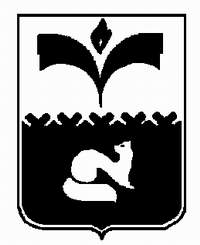 ДУМА ГОРОДА ПОКАЧИХанты-Мансийский автономный округ - ЮграРЕШЕНИЕот 27. 03.2013 			                                                           № 15 О перечне услуг, которые являются необходимымии обязательными для предоставления органами местного самоуправления муниципальных услуги предоставляются организациями, участвующимив предоставлении муниципальных услуг и о порядке определения размера платы за их оказаниеВ соответствии со статьей 9 Федерального закона от 27.07.2010   № 210-ФЗ "Об организации предоставления государственных и муниципальных услуг",  Дума города ПокачиРЕШИЛА:1. Утвердить перечень услуг, которые являются необходимыми и обязательными для предоставления органами местного самоуправления муниципальных услуг и предоставляются организациями, участвующими в предоставлении муниципальных услуг (приложение 1).2. Утвердить порядок определения размера платы за оказание услуг, которые являются необходимыми и обязательными для предоставления органами местного самоуправления муниципальных услуг и предоставляются организациями, участвующими в предоставлении муниципальных услуг (приложение 2).3. Признать утратившим силу порядок  определения размера платы за оказание услуг, которые являются необходимыми и обязательными для предоставления органами местного самоуправления муниципальных услуг, утвержденный решением Думы города Покачи от 19.09.2011 № 63 (газета «Покачевский вестник» №39 от 07.10.2011).4. Администрации города Покачи обеспечить размещение Перечня услуг на официальном сайте администрации города Покачи. 5. Решение вступает в силу после его официального опубликования.6. Опубликовать настоящее решение в газете «Покачевский вестник».7. Контроль за выполнением решения возложить на постоянно комиссию Думы города по природопользованию экологии и безопасности (председатель Ю.И. Медведев).Приложение 1к решению Думы города Покачиот  27.03.2013 № 15Перечень услуг, которые являются необходимыми и обязательными для предоставления органами местного самоуправления муниципальных услуги предоставляются организациями, участвующими в предоставлении муниципальных услугПриложение 2к решению Думы города Покачиот _________________ № ______Порядокопределения размера платы за оказание услуг, которые являются необходимыми и обязательными для предоставления органами местного самоуправления муниципальных услуг и предоставляются организациями, участвующими в предоставлении муниципальных услуг (далее Порядок)Статья 1. В случае, если иное не установлено нормативными правовыми актами Российской Федерации, нормативными правовыми актами субъектов Российской Федерации, размер платы за оказание услуг, которые являются необходимыми и обязательными для предоставления органами местного самоуправления муниципальных услуг, определяется в следующем порядке:1.Размер платы за оказание услуг федеральными органами исполнительной власти, органами исполнительной власти субъектов Российской Федерации, федеральными государственными учреждениями и федеральными государственными унитарными предприятиями, учреждениями и унитарными предприятиями субъектов Российской Федерации устанавливается в соответствии с нормативными правовыми актами Российской Федерации, нормативными правовыми актами субъектов Российской Федерации.2. Размер платы за оказание услуг муниципальными предприятиями и учреждениями устанавливается в соответствии с нормативными правовыми актами администрации города Покачи. Требование части 1 статьи  21 Положения. А также требования норм Федерального законодательства в соответствии с которым порядок установления тарифов на услуги муниципальных учреждений и предприятий устанавливается в том числе представительными органами.3. Размер платы за оказание услуг, оказываемых индивидуальными предпринимателями, организациями независимо от организационно-правовой формы, за исключением указанных в пунктах 1, 2 настоящего Порядка, устанавливается исполнителем услуг самостоятельно с учетом окупаемости затрат на их оказание, рентабельности деятельности исполнителя услуг, уплаты налогов и сборов в соответствии с действующим законодательством Российской Федерации. Размер платы за оказание услуги не может превышать экономически обоснованные расчетно-нормативные затраты на оказание платной необходимой и обязательной услуги.Глава города Р.З. Халиуллин_________________________Председатель Думы города Н.В. Борисова ___________________________№ 
п/пНаименование 
муниципальной услугиНаименование услуги, которая   
является необходимой и обязательной для предоставления муниципальной услугиНормативный правовой акт, 
устанавливающий предоставление
необходимой и обязательной услугиНеобходимая и      
обязательная услуга предоставляется за счет средств заявителя; за счет средств соответствующего бюджетаУправление архитектуры и градостроительстваУправление архитектуры и градостроительстваУправление архитектуры и градостроительстваУправление архитектуры и градостроительстваУправление архитектуры и градостроительства1.Подготовка и утверждение  градостроительных планов земельных участков Выдача свидетельства о государственной регистрации права собственности на земельный участок; здание Градостроительный кодекс  Российской Федерации, ст. 44;  Федеральный закон от 06.10.2003 № 131-ФЗ «Об общих принципах организации местного самоуправления в Российской Федерации» ст. 16, п. 1, пп. 26; Устав города Покачи, ст. 6, п. 1, пп. 26; Решение Думы города Покачи от 25.04.2011 № 22 "Об утверждении Правил землепользования и застройки города Покачи", ст. 24.За счет средств заявителя1.Подготовка и утверждение  градостроительных планов земельных участков Выдача технического паспорта объекта (при наличии объекта на земельном участке)За счет средств заявителя2.Подготовка и выдача разрешений на строительство, реконструкцию, капитальный ремонт объектов капитального строительства, а также на ввод объектов в эксплуатацию Выдача свидетельства о государственной регистрации права собственности на здание (при наличии объекта на земельном участке)Градостроительный кодекс  Российской Федерации, ст. 51; Федеральный закон от 06.10.2003 № 131-ФЗ «Об общих принципах организации местного самоуправления в Российской Федерации», ст. 16, п. 1, пп. 26; Устав города Покачи , ст. 6, п. 1, пп. 26; Решение Думы города Покачи от 25.04.2011 № 22 "Об утверждении Правил землепользования и застройки города Покачи", ст. 29.За счет средств заявителя2.Подготовка и выдача разрешений на строительство, реконструкцию, капитальный ремонт объектов капитального строительства, а также на ввод объектов в эксплуатацию Проведение государственной экспертизы проектной документации (если  предусмотрено проведение государственной экспертизы)        Градостроительный кодекс  Российской Федерации, ст. 51; Федеральный закон от 06.10.2003 № 131-ФЗ «Об общих принципах организации местного самоуправления в Российской Федерации», ст. 16, п. 1, пп. 26; Устав города Покачи , ст. 6, п. 1, пп. 26; Решение Думы города Покачи от 25.04.2011 № 22 "Об утверждении Правил землепользования и застройки города Покачи", ст. 29.За счет средств заявителя2.Подготовка и выдача разрешений на строительство, реконструкцию, капитальный ремонт объектов капитального строительства, а также на ввод объектов в эксплуатацию Выдача документов, подтверждающих соответствие построенного, реконструированного, отремонтированного объекта капитального строительства техническим условиям и подписанных представителями организаций, осуществляющих эксплуатацию сетей инженерно-технического обеспеченияГрадостроительный кодекс  Российской Федерации, ст. 51; Федеральный закон от 06.10.2003 № 131-ФЗ «Об общих принципах организации местного самоуправления в Российской Федерации», ст. 16, п. 1, пп. 26; Устав города Покачи , ст. 6, п. 1, пп. 26; Решение Думы города Покачи от 25.04.2011 № 22 "Об утверждении Правил землепользования и застройки города Покачи", ст. 29.За счет средств заявителя / За счет средств соответствующего бюджета2.Подготовка и выдача разрешений на строительство, реконструкцию, капитальный ремонт объектов капитального строительства, а также на ввод объектов в эксплуатацию Выдача заключения органа государственного строительного надзора (в случае, если предусмотрено осуществление государственного строительного надзора) о соответствии построенного, реконструированного, отремонтированного объекта капитального строительства требованиям технических регламентов и проектной документации, в том числе требованиям энергетической эффективности и требованиям оснащенности объекта капитального строительства приборами учета используемых энергетических ресурсовГрадостроительный кодекс  Российской Федерации, ст. 51; Федеральный закон от 06.10.2003 № 131-ФЗ «Об общих принципах организации местного самоуправления в Российской Федерации», ст. 16, п. 1, пп. 26; Устав города Покачи , ст. 6, п. 1, пп. 26; Решение Думы города Покачи от 25.04.2011 № 22 "Об утверждении Правил землепользования и застройки города Покачи", ст. 29.За счет средств соответствующего бюджета2.Подготовка и выдача разрешений на строительство, реконструкцию, капитальный ремонт объектов капитального строительства, а также на ввод объектов в эксплуатацию Выдача заключения государственного экологического контроля (в случаях, предусмотренных частью 7 статьи 54 Градостроительного кодекса Российской Федерации)Градостроительный кодекс  Российской Федерации, ст. 51; Федеральный закон от 06.10.2003 № 131-ФЗ «Об общих принципах организации местного самоуправления в Российской Федерации», ст. 16, п. 1, пп. 26; Устав города Покачи , ст. 6, п. 1, пп. 26; Решение Думы города Покачи от 25.04.2011 № 22 "Об утверждении Правил землепользования и застройки города Покачи", ст. 29.За счет средств заявителя2.Подготовка и выдача разрешений на строительство, реконструкцию, капитальный ремонт объектов капитального строительства, а также на ввод объектов в эксплуатацию Выдача масштабированной схемы, отображающей расположение построенного, реконструированного, отремонтированного объекта капитального строительства, расположение сетей инженерно-технического обеспечения в границах земельного участка и планировочную организацию земельного участкаГрадостроительный кодекс  Российской Федерации, ст. 51; Федеральный закон от 06.10.2003 № 131-ФЗ «Об общих принципах организации местного самоуправления в Российской Федерации», ст. 16, п. 1, пп. 26; Устав города Покачи , ст. 6, п. 1, пп. 26; Решение Думы города Покачи от 25.04.2011 № 22 "Об утверждении Правил землепользования и застройки города Покачи", ст. 29.За счет средств заявителя2.Подготовка и выдача разрешений на строительство, реконструкцию, капитальный ремонт объектов капитального строительства, а также на ввод объектов в эксплуатацию Заключение договора обязательного страхования гражданской ответственности владельца опасного объекта за причинение вреда в результате аварии на опасном объекте Градостроительный кодекс  Российской Федерации, ст. 51; Федеральный закон от 06.10.2003 № 131-ФЗ «Об общих принципах организации местного самоуправления в Российской Федерации», ст. 16, п. 1, пп. 26; Устав города Покачи , ст. 6, п. 1, пп. 26; Решение Думы города Покачи от 25.04.2011 № 22 "Об утверждении Правил землепользования и застройки города Покачи", ст. 29.За счет средств заявителя2.Подготовка и выдача разрешений на строительство, реконструкцию, капитальный ремонт объектов капитального строительства, а также на ввод объектов в эксплуатациюВыдача материалов, содержащихся в проектной документацииГрадостроительный кодекс  Российской Федерации, ст. 51; Федеральный закон от 06.10.2003 № 131-ФЗ «Об общих принципах организации местного самоуправления в Российской Федерации», ст. 16, п. 1, пп. 26; Устав города Покачи , ст. 6, п. 1, пп. 26; Решение Думы города Покачи от 25.04.2011 № 22 "Об утверждении Правил землепользования и застройки города Покачи", ст. 29.За счет средств заявителя /  За счет средств соответствующего бюджета2.Подготовка и выдача разрешений на строительство, реконструкцию, капитальный ремонт объектов капитального строительства, а также на ввод объектов в эксплуатациюКопия свидетельства об аккредитации юридического лица, выдавшего положительное заключение негосударственной экспертизы проектной документации, в случае, если представлено заключение негосударственной экспертизы проектной документации.п.п. 7 п. 7 ст. 51  Градостроительный кодекс  Российской Федерации,За счет средств заявителя3Предоставление сведений из информационной системы обеспечения градостроительной деятельности города Покачи  Выдача квитанции об оплатеГрадостроительный кодекс  Российской Федерации, ст. 56; Федеральный закон от 06.10.2003 № 131-ФЗ «Об общих принципах организации местного самоуправления в Российской Федерации» ст. 16, п. 1, пп. 26; Решение Думы города Покачи от 25.04.2011 № 22 "Об утверждении Правил землепользования и застройки города Покачи", ст. 31.За счет средств соответствующего бюджета4.Выдача разрешений на установку наружных рекламных конструкций на территории города Покачи, аннулирование таких разрешений, выдача предписаний о демонтаже самовольно установленных вновь рекламных конструкций Выдача свидетельства о государственной регистрации права собственности на земельный участок; зданиеЗа счет средств заявителя4. Выдача сведений из  Единого государственного реестра юридических лиц или Единого государственного реестра индивидуальных предпринимателейЗа счет средств заявителя4. Выдача квитанции об оплатеЗа счет средств бюджета5.Предоставление разрешения на условно разрешенный вид использования земельного участка или объекта капитального строительства Выдача свидетельства о государственной регистрации права собственности на земельный участок; зданиеГрадостроительного кодекса  Российской Федерации, ст.39;  Федеральный закон от 06.10.2003 № 131-ФЗ «Об общих принципах организации местного самоуправления в Российской Федерации» ст. 16, п. 1, пп. 26;                            Решение Думы города Покачи от 25.04.2011 № 22 "Об утверждении Правил землепользования и застройки города Покачи", ст. 17; Постановление администрации города Покачи от 02.04.2012 № 198 "Об утверждении положения о комиссии по подготовке проекта правил землепользовния и застройки"За счет средств заявителя6.Предоставление разрешения на отклонение от предельных параметров разрешенного строительства, реконструкции объектов капитального строительства Выдача свидетельства о государственной регистрации права собственности на земельный участок; зданиеГрадостроительного кодекса  Российской Федерации, ст.40;   Федеральный закон от 06.10.2003 № 131-ФЗ «Об общих принципах организации местного самоуправления в Российской Федерации» ст. 16, п. 1, пп. 26;                            Решение Думы города Покачи от 25.04.2011 № 22 "Об утверждении Правил землепользования и застройки города Покачи", ст. 19;                           Постановление администрации города Покачи от 02.04.2012 № 198 "Об утверждении положения о комиссии по подготовке проекта правил землепользовния и застройки"За счет средств заявителя6.Предоставление разрешения на отклонение от предельных параметров разрешенного строительства, реконструкции объектов капитального строительства Выдача технического паспорта объекта (при наличии объекта на земельном участке)Градостроительного кодекса  Российской Федерации, ст.40;   Федеральный закон от 06.10.2003 № 131-ФЗ «Об общих принципах организации местного самоуправления в Российской Федерации» ст. 16, п. 1, пп. 26;                            Решение Думы города Покачи от 25.04.2011 № 22 "Об утверждении Правил землепользования и застройки города Покачи", ст. 19;                           Постановление администрации города Покачи от 02.04.2012 № 198 "Об утверждении положения о комиссии по подготовке проекта правил землепользовния и застройки"За счет средств заявителя7.Выдача разрешения (ордера) на производство земляных работ на территории города Покачи Выдача свидетельства о государственной регистрации права собственности на земельный участокРешение Думы города Покачи от 09.06.2008 № 58 «Об утверждении Правил благоустройства и озеленения территории города Покачи»За счет средств заявителя7.Выдача разрешения (ордера) на производство земляных работ на территории города Покачи Выдача свидетельства  о допуске к работам, которые оказывают влияние на безопасность объектов капитального строительстваРешение Думы города Покачи от 09.06.2008 № 58 «Об утверждении Правил благоустройства и озеленения территории города Покачи»За счет средств заявителя7.Выдача разрешения (ордера) на производство земляных работ на территории города Покачи Схема производства работ, согласованная с соответствующими эксплуатирующими организациямиРешение Думы города Покачи от 09.06.2008 № 58 «Об утверждении Правил благоустройства и озеленения территории города Покачи»За счет средств бюджета7.Выдача разрешения (ордера) на производство земляных работ на территории города Покачи Выдача схемы движения транспорта и пешеходов, согласованная с государственной инспекцией по безопасности дорожного движенияРешение Думы города Покачи от 09.06.2008 № 58 «Об утверждении Правил благоустройства и озеленения территории города Покачи»За счет средств бюджета7.Выдача разрешения (ордера) на производство земляных работ на территории города Покачи Выдача генерального плана участка строительства с нанесением существующих элементов благоустройства и озеленения, перечнем предполагаемых работ, в том числе по благоустройству и озеленениюРешение Думы города Покачи от 09.06.2008 № 58 «Об утверждении Правил благоустройства и озеленения территории города Покачи»За счет средств заявителя / За счет средств соответствующего бюджета8.Выдача разрешения на установку, реконструкцию (эксплуатацию) объекта, не относящегося к объектам капитального строительства Выдача сведений из  Единого государственного реестра юридических лиц или Единого государственного реестра индивидуальных предпринимателейРешение Думы города Покачи от 25.04.2011 № 22 "Об утверждении Правил землепользования и застройки города Покачи", постановление главы города Покачи от 05.05.2008 №309 «Об утверждении Порядка установки, реконструкции объектов, не относящихся к объектам капитального строительства, на территории города Покачи»За счет средств заявителяВыдача разрешения на установку, реконструкцию (эксплуатацию) объекта, не относящегося к объектам капитального строительства Выдача свидетельства о государственной регистрации права собственности на земельный участокРешение Думы города Покачи от 25.04.2011 № 22 "Об утверждении Правил землепользования и застройки города Покачи", постановление главы города Покачи от 05.05.2008 №309 «Об утверждении Порядка установки, реконструкции объектов, не относящихся к объектам капитального строительства, на территории города Покачи»За счет средств заявителяВыдача разрешения на установку, реконструкцию (эксплуатацию) объекта, не относящегося к объектам капитального строительства Предоставление информации о технических условиях подключения объектов капитального строительства к сетям инженерно-технического обеспеченияРешение Думы города Покачи от 25.04.2011 № 22 "Об утверждении Правил землепользования и застройки города Покачи", постановление главы города Покачи от 05.05.2008 №309 «Об утверждении Порядка установки, реконструкции объектов, не относящихся к объектам капитального строительства, на территории города Покачи»За счет средств заявителя / За счет средств соответствующего бюджетаВыдача разрешения на установку, реконструкцию (эксплуатацию) объекта, не относящегося к объектам капитального строительства Выдача исполнительной топографо-геодезической съемки земельного участка.Решение Думы города Покачи от 25.04.2011 № 22 "Об утверждении Правил землепользования и застройки города Покачи", постановление главы города Покачи от 05.05.2008 №309 «Об утверждении Порядка установки, реконструкции объектов, не относящихся к объектам капитального строительства, на территории города Покачи»За счет средств заявителяУправление муниципальной собственности Комитета по управлению муниципальным имуществомУправление муниципальной собственности Комитета по управлению муниципальным имуществомУправление муниципальной собственности Комитета по управлению муниципальным имуществомУправление муниципальной собственности Комитета по управлению муниципальным имуществомУправление муниципальной собственности Комитета по управлению муниципальным имуществом9.Прием заявлений и выдача документов о согласовании переустройства и (или) перепланировки жилого помещения  Выдача правоустанавливающих документов на переустраиваемое и (или) перепланируемое жилое помещение (подлинники или засвидетельствованные в нотариальном порядке копии)Жилищный кодекс Российской Федерации пункт 2 части 2 статьи 26 главы 4За счет средств заявителя9.Прием заявлений и выдача документов о согласовании переустройства и (или) перепланировки жилого помещения Выдача технического паспорта жилого помещенияЖилищный кодекс Российской Федерации пункт 4 части 2 статьи 26 главы 4За счет средств заявителя9.Прием заявлений и выдача документов о согласовании переустройства и (или) перепланировки жилого помещения Выдача проекта переустройства и (или) перепланировки жилого помещенияЖилищный кодекс Российской Федерации пункт 3 части 2 статьи 26 главы 4За счет средств заявителя10.Принятие документов, а также выдача решений о переводе жилого помещения в нежилое или нежилого помещения в жилое помещение Выдача правоустанавливающих документов на переводимое помещение (подлинники или засвидетельствованные в нотариальном порядке копии)Жилищный кодекс Российской Федерации пункт 2 части 2 статьи 23 главы 3За счет средств заявителя10.Принятие документов, а также выдача решений о переводе жилого помещения в нежилое или нежилого помещения в жилое помещение Выдача плана переводимого помещения с его техническим описанием (в случае, если переводимое помещение является жилым, технический паспорт такого помещения)Жилищный кодекс Российской Федерации пункт 3 части 2 статьи 23 главы 3 За счет средств заявителя10.Принятие документов, а также выдача решений о переводе жилого помещения в нежилое или нежилого помещения в жилое помещение Выдача проекта переустройства и (или) перепланировки переводимого помещенияЖилищный кодекс Российской Федерации пункт 5 части 2 статьи 23 главы 3За счет средств заявителя11.Прием заявлений и выдача документов о передаче жилых помещений в собственность граждан Выдача справки из БТИ (ФГУП «Ростехинвентаризация» - Федеральное БТИ) на всех участников приватизацииЗакон  Российской Федерации  от 04.07.1991 № 1541-1 «О приватизации жилищного фонда в Российской Федерации», постановление главы города Покачи от 28.06.2006 № 278  "Об утверждении формы заявления на передачу в собственность граждан жилых помещений, перечней документов, необходимых для приватизации квартир в КПД, домах деревянного исполнения, комнат в коммунальных квартирах"             За счет средств заявителя11.Прием заявлений и выдача документов о передаче жилых помещений в собственность граждан Выдача технического паспорта жилого помещенияЗакон  Российской Федерации  от 04.07.1991 № 1541-1 «О приватизации жилищного фонда в Российской Федерации», постановление главы города Покачи от 28.06.2006 № 278  "Об утверждении формы заявления на передачу в собственность граждан жилых помещений, перечней документов, необходимых для приватизации квартир в КПД, домах деревянного исполнения, комнат в коммунальных квартирах"             За счет средств заявителя11.Прием заявлений и выдача документов о передаче жилых помещений в собственность граждан Выдача кадастрового паспорта жилого помещенияЗакон  Российской Федерации  от 04.07.1991 № 1541-1 «О приватизации жилищного фонда в Российской Федерации», постановление главы города Покачи от 28.06.2006 № 278  "Об утверждении формы заявления на передачу в собственность граждан жилых помещений, перечней документов, необходимых для приватизации квартир в КПД, домах деревянного исполнения, комнат в коммунальных квартирах"             За счет средств заявителя11.Прием заявлений и выдача документов о передаче жилых помещений в собственность граждан Выдача справки с места жительства о составе семьиЗакон  Российской Федерации  от 04.07.1991 № 1541-1 «О приватизации жилищного фонда в Российской Федерации», постановление главы города Покачи от 28.06.2006 № 278  "Об утверждении формы заявления на передачу в собственность граждан жилых помещений, перечней документов, необходимых для приватизации квартир в КПД, домах деревянного исполнения, комнат в коммунальных квартирах"             За счет средств соответствующего бюджета12.Прием заявлений и выдача решений о признании жилого помещения соответствующим (несоответствующим) установленным требованиям и пригодным (непригодным) для проживания Выдача правоустанавливающих документов на жилое помещение (подлинники или засвидетельствованные в нотариальном порядке копии)Постановление Правительства  Российской Федерации от 28.01.2006 № 47 «Об утверждении Положения о признании помещения жилым помещением, жилого помещения непригодным для проживания и многоквартирного дома аварийным и подлежащим сносу или реконструкции»За счет средств заявителя12.Прием заявлений и выдача решений о признании жилого помещения соответствующим (несоответствующим) установленным требованиям и пригодным (непригодным) для проживанияВыдача технического паспорта жилого помещенияПостановление Правительства  Российской Федерации от 28.01.2006 № 47 «Об утверждении Положения о признании помещения жилым помещением, жилого помещения непригодным для проживания и многоквартирного дома аварийным и подлежащим сносу или реконструкции»За счет средств заявителя12.Прием заявлений и выдача решений о признании жилого помещения соответствующим (несоответствующим) установленным требованиям и пригодным (непригодным) для проживанияВыдача проекта реконструкции помещенияПостановление Правительства  Российской Федерации от 28.01.2006 № 47 «Об утверждении Положения о признании помещения жилым помещением, жилого помещения непригодным для проживания и многоквартирного дома аварийным и подлежащим сносу или реконструкции»За счет средств заявителя13.Принятие документов, и выдача договора купли-продажи муниципального имуществаВыдача нотариально заверенных копий учредительных документовФедеральный закон от 21.12.2001 № 178-ФЗ «О приватизации государственного и муниципального имущества»За счет средств заявителя14.Принятие заявлений и выдача документов о передаче жилых помещений в муниципальную собственностьВыдача свидетельства о государственной регистрации права собственности на  жилое помещениеЗакон РФ от 04.07.1991 № 1541-1 «О приватизации жилищного фонда в Российской Федерации»Постановление администрации города Покачи от 13.05.2009 № 341 «Об утверждении Порядка передачи жилых помещений, ранее приватизированных гражданами, в муниципальную собственность»За счет средств заявителя14.Принятие заявлений и выдача документов о передаче жилых помещений в муниципальную собственностьВыдача справки с места жительства о составе семьиЗакон РФ от 04.07.1991 № 1541-1 «О приватизации жилищного фонда в Российской Федерации»Постановление администрации города Покачи от 13.05.2009 № 341 «Об утверждении Порядка передачи жилых помещений, ранее приватизированных гражданами, в муниципальную собственность»За счет средств соответствующего бюджета14.Принятие заявлений и выдача документов о передаче жилых помещений в муниципальную собственностьВыдача справки об отсутствии задолженности по коммунальным платежам и плате за электроэнергиюЗакон РФ от 04.07.1991 № 1541-1 «О приватизации жилищного фонда в Российской Федерации»Постановление администрации города Покачи от 13.05.2009 № 341 «Об утверждении Порядка передачи жилых помещений, ранее приватизированных гражданами, в муниципальную собственность»За счет средств соответствующего бюджета14.Принятие заявлений и выдача документов о передаче жилых помещений в муниципальную собственностьВыдача справки об отсутствии задолженности по уплате налога на недвижимое имуществоЗакон РФ от 04.07.1991 № 1541-1 «О приватизации жилищного фонда в Российской Федерации»Постановление администрации города Покачи от 13.05.2009 № 341 «Об утверждении Порядка передачи жилых помещений, ранее приватизированных гражданами, в муниципальную собственность»За счет средств соответствующего бюджета14.Принятие заявлений и выдача документов о передаче жилых помещений в муниципальную собственностьВыдача технического паспорта на жилое помещениеЗакон РФ от 04.07.1991 № 1541-1 «О приватизации жилищного фонда в Российской Федерации»Постановление администрации города Покачи от 13.05.2009 № 341 «Об утверждении Порядка передачи жилых помещений, ранее приватизированных гражданами, в муниципальную собственность»За счет средств заявителя15.Принятие документов, выдача справок о присвоении адресов объектам недвижимости и предоставление информации из адресного реестраВыдача свидетельства о государственной регистрации права собственности на объект  недвижимостиПостановление администрации города Покачи от 08.07.2009 № 493 «О Порядке присвоения, регистрации адресов объектов недвижимости на территории города Покачи и ведения адресного реестра»За счет средств заявителя15.Принятие документов, выдача справок о присвоении адресов объектам недвижимости и предоставление информации из адресного реестра Выдача свидетельства о государственной регистрации права собственности на земельный участокПостановление администрации города Покачи от 08.07.2009 № 493 «О Порядке присвоения, регистрации адресов объектов недвижимости на территории города Покачи и ведения адресного реестра»За счет средств заявителя16.Предоставление имущества, находящегося в муниципальной собственности, в безвозмездное пользование и аренду без торговВыдача свидетельства о государственной регистрации индивидуального предпринимателя, юридического лица (нотариально заверенные)Постановления администрации города Покачи от 17.08.2011 № 714 «О Порядке передачи муниципального имущества города Покачи в аренду», от 17.08.2011 № 715 «О Порядке передачи муниципального имущества города Покачи в безвозмездное пользование»За счет средств заявителя16.Предоставление имущества, находящегося в муниципальной собственности, в безвозмездное пользование и аренду без торговВыдача нотариально удостоверенных копии учредительных документов (для юридических лиц)Постановления администрации города Покачи от 17.08.2011 № 714 «О Порядке передачи муниципального имущества города Покачи в аренду», от 17.08.2011 № 715 «О Порядке передачи муниципального имущества города Покачи в безвозмездное пользование»За счет средств заявителяУправление земельных ресурсов Комитета по управлению муниципальным имуществомУправление земельных ресурсов Комитета по управлению муниципальным имуществомУправление земельных ресурсов Комитета по управлению муниципальным имуществомУправление земельных ресурсов Комитета по управлению муниципальным имуществомУправление земельных ресурсов Комитета по управлению муниципальным имуществом17.Предоставление земельных участков для строительства без предварительного согласования места размещения объектаВыдача сведений из  Единого государственного реестра юридических лиц или Единого государственного реестра индивидуальных предпринимателейЗемельный кодекс Российской Федерации  ст.36За счет средств заявителя17.Предоставление земельных участков для строительства без предварительного согласования места размещения объектаВыдача  выписки из Единого государственного реестра прав на недвижимое имущество и сделок с нимЗемельный кодекс Российской Федерации  ст.36За счет средств заявителя18.Предоставление земельных участков для строительства с предварительным согласованием места размещения объектаВыдача сведений из  Единого государственного реестра юридических лиц или Единого государственного реестра индивидуальных предпринимателейЗемельный кодекс Российской Федерации ст. 36За счет средств заявителя18.Предоставление земельных участков для строительства с предварительным согласованием места размещения объектаВыдача  выписки из Единого государственного реестра прав на недвижимое имущество и сделок с нимЗемельный кодекс Российской Федерации ст. 36За счет средств заявителя19.Предоставление земельных участков, для целей не связанных со строительствомВыдача сведений из  Единого государственного реестра юридических лиц или Единого государственного реестра индивидуальных предпринимателейЗемельный кодекс Российской Федерации ст. 36За счет средств заявителя19.Предоставление земельных участков, для целей не связанных со строительствомВыдача  выписки из Единого государственного реестра прав на недвижимое имущество и сделок с нимЗемельный кодекс Российской Федерации ст. 36За счет средств заявителя20.Предоставление земельных участков, на которых расположены здания строения, сооруженияВыдача сведений из  Единого государственного реестра юридических лиц или Единого государственного реестра индивидуальных предпринимателейЗемельный кодекс Российской Федерации ст. 36За счет средств заявителя20.Предоставление земельных участков, на которых расположены здания строения, сооружения Выдача  выписки из Единого государственного реестра прав на недвижимое имущество и сделок с нимЗемельный кодекс Российской Федерации ст. 36За счет средств заявителя20.Предоставление земельных участков, на которых расположены здания строения, сооружения Выдача сведений государственного кадастра недвижимости в виде кадастрового паспорта земельного участкаЗемельный кодекс Российской Федерации ст. 36За счет средств заявителя21.Предоставление земельных участков для индивидуального жилищного строительства Выдача  выписки из Единого государственного реестра прав на недвижимое имущество и сделок с нимЗемельный кодекс Российской Федерации ст. 36За счет средств заявителя21.Предоставление земельных участков для индивидуального жилищного строительства Выдача сведений государственного кадастра недвижимости в виде кадастрового паспорта земельного участкаЗемельный кодекс Российской Федерации ст. 36За счет средств заявителя21.Предоставление земельных участков для индивидуального жилищного строительства Выдача справки с места жительства о составе семьиПостановление Администрации города Покачи от 11.08.2011 N 703 "О бесплатном предоставлении земельных участков в собственность для строительства индивидуальных жилых домов на территории города Покачи"За счет средств бюджета22.Прием заявлений, утверждение и выдача схемы расположения земельного участка на кадастровом плане или кадастровой карте соответствующей территории.Выдача сведений из  Единого государственного реестра юридических лиц или Единого государственного реестра индивидуальных предпринимателейЗемельный кодекс Российской Федерации ст. 36За счет средств заявителя22.Прием заявлений, утверждение и выдача схемы расположения земельного участка на кадастровом плане или кадастровой карте соответствующей территории. Выдача  выписки из Единого государственного реестра прав на недвижимое имущество и сделок с нимЗемельный кодекс Российской Федерации ст. 36За счет средств заявителяУправление по жилищной политике Комитета по управлению муниципальным имуществомУправление по жилищной политике Комитета по управлению муниципальным имуществомУправление по жилищной политике Комитета по управлению муниципальным имуществомУправление по жилищной политике Комитета по управлению муниципальным имуществомУправление по жилищной политике Комитета по управлению муниципальным имуществом23.Прием заявлений, документов, а также постановка граждан на учет в качестве нуждающихся в жилых  помещениях  Выдача  выписки из ЕГРИП на заявителя и членов его семьи- Конституция Российской Федерации от 12.12.1993 № 1 (статья 40);                        - Жилищный кодекс Российской Федерации от 29.12.2004 № 189-ФЗ (статьи 49 - 58);- Федеральный закон от 06.10.2003 № 131-ФЗ «Об общих принципах организации местного самоуправления в Российской Федерации»;- Постановление Правительства Российской Федерации от 16.06.2006 № 378 «Об утверждении перечня тяжелых форм хронических заболеваний, при которых невозможно совместное проживание   граждан в одной квартире» (пункты 1 - 11 перечня);- Постановление Правительства Российской Федерации от 21.12.2004 № 817 «Об утверждении перечня заболеваний, дающих инвалидам, страдающим ими, право на дополнительную жилую площадь»;- Закон Ханты-Мансийского автономного округа - Югры от 06.07.2005 № 57-оз «О регулировании отдельных жилищных отношений в Ханты-Мансийском автономном округе – Югре» (статьи 14 - 19, 22 - 28);- Постановление администрации города Покачи от 07.04.2011 № 253 «Об установлении учетной нормы площади жилого помещения, размера дохода и стоимости имущества в целях признания граждан малоимущими, а также нормы предоставления площади жилого помещения по договору социального найма на территории города Покачи»;- Постановление администрации города Покачи от 18.08.2009 № 585 «Об утверждении Положения об обеспечении малоимущих граждан, проживающих в городе Покачи и нуждающихся в улучшении жилищных условий, жилыми помещениями»За счет средств соответствующего бюджета23.Прием заявлений, документов, а также постановка граждан на учет в качестве нуждающихся в жилых  помещениях Выписка из ЕГРП на недвижимое имущество и сделок с ним о правах отдельного лица на имеющиеся у него объекты недвижимого имущества, в том числе на ранее существовавшее имя в случае его изменения- Конституция Российской Федерации от 12.12.1993 № 1 (статья 40);                        - Жилищный кодекс Российской Федерации от 29.12.2004 № 189-ФЗ (статьи 49 - 58);- Федеральный закон от 06.10.2003 № 131-ФЗ «Об общих принципах организации местного самоуправления в Российской Федерации»;- Постановление Правительства Российской Федерации от 16.06.2006 № 378 «Об утверждении перечня тяжелых форм хронических заболеваний, при которых невозможно совместное проживание   граждан в одной квартире» (пункты 1 - 11 перечня);- Постановление Правительства Российской Федерации от 21.12.2004 № 817 «Об утверждении перечня заболеваний, дающих инвалидам, страдающим ими, право на дополнительную жилую площадь»;- Закон Ханты-Мансийского автономного округа - Югры от 06.07.2005 № 57-оз «О регулировании отдельных жилищных отношений в Ханты-Мансийском автономном округе – Югре» (статьи 14 - 19, 22 - 28);- Постановление администрации города Покачи от 07.04.2011 № 253 «Об установлении учетной нормы площади жилого помещения, размера дохода и стоимости имущества в целях признания граждан малоимущими, а также нормы предоставления площади жилого помещения по договору социального найма на территории города Покачи»;- Постановление администрации города Покачи от 18.08.2009 № 585 «Об утверждении Положения об обеспечении малоимущих граждан, проживающих в городе Покачи и нуждающихся в улучшении жилищных условий, жилыми помещениями»За счет средств соответствующего бюджета23.Прием заявлений, документов, а также постановка граждан на учет в качестве нуждающихся в жилых  помещениях Выдача справки о составе семьи;- Конституция Российской Федерации от 12.12.1993 № 1 (статья 40);                        - Жилищный кодекс Российской Федерации от 29.12.2004 № 189-ФЗ (статьи 49 - 58);- Федеральный закон от 06.10.2003 № 131-ФЗ «Об общих принципах организации местного самоуправления в Российской Федерации»;- Постановление Правительства Российской Федерации от 16.06.2006 № 378 «Об утверждении перечня тяжелых форм хронических заболеваний, при которых невозможно совместное проживание   граждан в одной квартире» (пункты 1 - 11 перечня);- Постановление Правительства Российской Федерации от 21.12.2004 № 817 «Об утверждении перечня заболеваний, дающих инвалидам, страдающим ими, право на дополнительную жилую площадь»;- Закон Ханты-Мансийского автономного округа - Югры от 06.07.2005 № 57-оз «О регулировании отдельных жилищных отношений в Ханты-Мансийском автономном округе – Югре» (статьи 14 - 19, 22 - 28);- Постановление администрации города Покачи от 07.04.2011 № 253 «Об установлении учетной нормы площади жилого помещения, размера дохода и стоимости имущества в целях признания граждан малоимущими, а также нормы предоставления площади жилого помещения по договору социального найма на территории города Покачи»;- Постановление администрации города Покачи от 18.08.2009 № 585 «Об утверждении Положения об обеспечении малоимущих граждан, проживающих в городе Покачи и нуждающихся в улучшении жилищных условий, жилыми помещениями»За счет средств соответствующего бюджета23.Прием заявлений, документов, а также постановка граждан на учет в качестве нуждающихся в жилых  помещениях Выдача справки о доходах с места работы- Конституция Российской Федерации от 12.12.1993 № 1 (статья 40);                        - Жилищный кодекс Российской Федерации от 29.12.2004 № 189-ФЗ (статьи 49 - 58);- Федеральный закон от 06.10.2003 № 131-ФЗ «Об общих принципах организации местного самоуправления в Российской Федерации»;- Постановление Правительства Российской Федерации от 16.06.2006 № 378 «Об утверждении перечня тяжелых форм хронических заболеваний, при которых невозможно совместное проживание   граждан в одной квартире» (пункты 1 - 11 перечня);- Постановление Правительства Российской Федерации от 21.12.2004 № 817 «Об утверждении перечня заболеваний, дающих инвалидам, страдающим ими, право на дополнительную жилую площадь»;- Закон Ханты-Мансийского автономного округа - Югры от 06.07.2005 № 57-оз «О регулировании отдельных жилищных отношений в Ханты-Мансийском автономном округе – Югре» (статьи 14 - 19, 22 - 28);- Постановление администрации города Покачи от 07.04.2011 № 253 «Об установлении учетной нормы площади жилого помещения, размера дохода и стоимости имущества в целях признания граждан малоимущими, а также нормы предоставления площади жилого помещения по договору социального найма на территории города Покачи»;- Постановление администрации города Покачи от 18.08.2009 № 585 «Об утверждении Положения об обеспечении малоимущих граждан, проживающих в городе Покачи и нуждающихся в улучшении жилищных условий, жилыми помещениями»За счет средств соответствующего бюджета23.Прием заявлений, документов, а также постановка граждан на учет в качестве нуждающихся в жилых  помещениях Выдача справки о наличии либо отсутствии у заявителя и членов его семьи, зарегистрированного движимого имущества, подлежащего налогообложению (транспортные средства)- Конституция Российской Федерации от 12.12.1993 № 1 (статья 40);                        - Жилищный кодекс Российской Федерации от 29.12.2004 № 189-ФЗ (статьи 49 - 58);- Федеральный закон от 06.10.2003 № 131-ФЗ «Об общих принципах организации местного самоуправления в Российской Федерации»;- Постановление Правительства Российской Федерации от 16.06.2006 № 378 «Об утверждении перечня тяжелых форм хронических заболеваний, при которых невозможно совместное проживание   граждан в одной квартире» (пункты 1 - 11 перечня);- Постановление Правительства Российской Федерации от 21.12.2004 № 817 «Об утверждении перечня заболеваний, дающих инвалидам, страдающим ими, право на дополнительную жилую площадь»;- Закон Ханты-Мансийского автономного округа - Югры от 06.07.2005 № 57-оз «О регулировании отдельных жилищных отношений в Ханты-Мансийском автономном округе – Югре» (статьи 14 - 19, 22 - 28);- Постановление администрации города Покачи от 07.04.2011 № 253 «Об установлении учетной нормы площади жилого помещения, размера дохода и стоимости имущества в целях признания граждан малоимущими, а также нормы предоставления площади жилого помещения по договору социального найма на территории города Покачи»;- Постановление администрации города Покачи от 18.08.2009 № 585 «Об утверждении Положения об обеспечении малоимущих граждан, проживающих в городе Покачи и нуждающихся в улучшении жилищных условий, жилыми помещениями»За счет средств соответствующего бюджета23.Прием заявлений, документов, а также постановка граждан на учет в качестве нуждающихся в жилых  помещениях Выдача отчета (выписки из отчета)   о стоимости недвижимого, движимого имущества при наличии имущества у заявителя и (или) членов его семьи- Конституция Российской Федерации от 12.12.1993 № 1 (статья 40);                        - Жилищный кодекс Российской Федерации от 29.12.2004 № 189-ФЗ (статьи 49 - 58);- Федеральный закон от 06.10.2003 № 131-ФЗ «Об общих принципах организации местного самоуправления в Российской Федерации»;- Постановление Правительства Российской Федерации от 16.06.2006 № 378 «Об утверждении перечня тяжелых форм хронических заболеваний, при которых невозможно совместное проживание   граждан в одной квартире» (пункты 1 - 11 перечня);- Постановление Правительства Российской Федерации от 21.12.2004 № 817 «Об утверждении перечня заболеваний, дающих инвалидам, страдающим ими, право на дополнительную жилую площадь»;- Закон Ханты-Мансийского автономного округа - Югры от 06.07.2005 № 57-оз «О регулировании отдельных жилищных отношений в Ханты-Мансийском автономном округе – Югре» (статьи 14 - 19, 22 - 28);- Постановление администрации города Покачи от 07.04.2011 № 253 «Об установлении учетной нормы площади жилого помещения, размера дохода и стоимости имущества в целях признания граждан малоимущими, а также нормы предоставления площади жилого помещения по договору социального найма на территории города Покачи»;- Постановление администрации города Покачи от 18.08.2009 № 585 «Об утверждении Положения об обеспечении малоимущих граждан, проживающих в городе Покачи и нуждающихся в улучшении жилищных условий, жилыми помещениями»За счет средств заявителя23.Прием заявлений, документов, а также постановка граждан на учет в качестве нуждающихся в жилых  помещениях Выдача медицинского заключения о наличии тяжелой формы заболевания  у гражданина, при которой совместное проживание с ним в одной квартире невозможно, согласно перечню заболеваний, установленному Правительством Российской Федерации- Конституция Российской Федерации от 12.12.1993 № 1 (статья 40);                        - Жилищный кодекс Российской Федерации от 29.12.2004 № 189-ФЗ (статьи 49 - 58);- Федеральный закон от 06.10.2003 № 131-ФЗ «Об общих принципах организации местного самоуправления в Российской Федерации»;- Постановление Правительства Российской Федерации от 16.06.2006 № 378 «Об утверждении перечня тяжелых форм хронических заболеваний, при которых невозможно совместное проживание   граждан в одной квартире» (пункты 1 - 11 перечня);- Постановление Правительства Российской Федерации от 21.12.2004 № 817 «Об утверждении перечня заболеваний, дающих инвалидам, страдающим ими, право на дополнительную жилую площадь»;- Закон Ханты-Мансийского автономного округа - Югры от 06.07.2005 № 57-оз «О регулировании отдельных жилищных отношений в Ханты-Мансийском автономном округе – Югре» (статьи 14 - 19, 22 - 28);- Постановление администрации города Покачи от 07.04.2011 № 253 «Об установлении учетной нормы площади жилого помещения, размера дохода и стоимости имущества в целях признания граждан малоимущими, а также нормы предоставления площади жилого помещения по договору социального найма на территории города Покачи»;- Постановление администрации города Покачи от 18.08.2009 № 585 «Об утверждении Положения об обеспечении малоимущих граждан, проживающих в городе Покачи и нуждающихся в улучшении жилищных условий, жилыми помещениями»За счет средств соответствующего бюджета23.Прием заявлений, документов, а также постановка граждан на учет в качестве нуждающихся в жилых  помещениях Выдача справки о размере  пенсии- Конституция Российской Федерации от 12.12.1993 № 1 (статья 40);                        - Жилищный кодекс Российской Федерации от 29.12.2004 № 189-ФЗ (статьи 49 - 58);- Федеральный закон от 06.10.2003 № 131-ФЗ «Об общих принципах организации местного самоуправления в Российской Федерации»;- Постановление Правительства Российской Федерации от 16.06.2006 № 378 «Об утверждении перечня тяжелых форм хронических заболеваний, при которых невозможно совместное проживание   граждан в одной квартире» (пункты 1 - 11 перечня);- Постановление Правительства Российской Федерации от 21.12.2004 № 817 «Об утверждении перечня заболеваний, дающих инвалидам, страдающим ими, право на дополнительную жилую площадь»;- Закон Ханты-Мансийского автономного округа - Югры от 06.07.2005 № 57-оз «О регулировании отдельных жилищных отношений в Ханты-Мансийском автономном округе – Югре» (статьи 14 - 19, 22 - 28);- Постановление администрации города Покачи от 07.04.2011 № 253 «Об установлении учетной нормы площади жилого помещения, размера дохода и стоимости имущества в целях признания граждан малоимущими, а также нормы предоставления площади жилого помещения по договору социального найма на территории города Покачи»;- Постановление администрации города Покачи от 18.08.2009 № 585 «Об утверждении Положения об обеспечении малоимущих граждан, проживающих в городе Покачи и нуждающихся в улучшении жилищных условий, жилыми помещениями»За счет средств бюджета23.Прием заявлений, документов, а также постановка граждан на учет в качестве нуждающихся в жилых  помещениях Выдача  справки о выплатах  пособия по безработице и других выплат безработным за последний календарный год (12 месяцев), предшествовавший началу года подачи заявления- Конституция Российской Федерации от 12.12.1993 № 1 (статья 40);                        - Жилищный кодекс Российской Федерации от 29.12.2004 № 189-ФЗ (статьи 49 - 58);- Федеральный закон от 06.10.2003 № 131-ФЗ «Об общих принципах организации местного самоуправления в Российской Федерации»;- Постановление Правительства Российской Федерации от 16.06.2006 № 378 «Об утверждении перечня тяжелых форм хронических заболеваний, при которых невозможно совместное проживание   граждан в одной квартире» (пункты 1 - 11 перечня);- Постановление Правительства Российской Федерации от 21.12.2004 № 817 «Об утверждении перечня заболеваний, дающих инвалидам, страдающим ими, право на дополнительную жилую площадь»;- Закон Ханты-Мансийского автономного округа - Югры от 06.07.2005 № 57-оз «О регулировании отдельных жилищных отношений в Ханты-Мансийском автономном округе – Югре» (статьи 14 - 19, 22 - 28);- Постановление администрации города Покачи от 07.04.2011 № 253 «Об установлении учетной нормы площади жилого помещения, размера дохода и стоимости имущества в целях признания граждан малоимущими, а также нормы предоставления площади жилого помещения по договору социального найма на территории города Покачи»;- Постановление администрации города Покачи от 18.08.2009 № 585 «Об утверждении Положения об обеспечении малоимущих граждан, проживающих в городе Покачи и нуждающихся в улучшении жилищных условий, жилыми помещениями»За счет средств соответствующего бюджета23.Прием заявлений, документов, а также постановка граждан на учет в качестве нуждающихся в жилых  помещениях Выдача  справки о выплатах пособия по беременности и родам за последний календарный год (12 месяцев), предшествовавший началу года подачи заявления- Конституция Российской Федерации от 12.12.1993 № 1 (статья 40);                        - Жилищный кодекс Российской Федерации от 29.12.2004 № 189-ФЗ (статьи 49 - 58);- Федеральный закон от 06.10.2003 № 131-ФЗ «Об общих принципах организации местного самоуправления в Российской Федерации»;- Постановление Правительства Российской Федерации от 16.06.2006 № 378 «Об утверждении перечня тяжелых форм хронических заболеваний, при которых невозможно совместное проживание   граждан в одной квартире» (пункты 1 - 11 перечня);- Постановление Правительства Российской Федерации от 21.12.2004 № 817 «Об утверждении перечня заболеваний, дающих инвалидам, страдающим ими, право на дополнительную жилую площадь»;- Закон Ханты-Мансийского автономного округа - Югры от 06.07.2005 № 57-оз «О регулировании отдельных жилищных отношений в Ханты-Мансийском автономном округе – Югре» (статьи 14 - 19, 22 - 28);- Постановление администрации города Покачи от 07.04.2011 № 253 «Об установлении учетной нормы площади жилого помещения, размера дохода и стоимости имущества в целях признания граждан малоимущими, а также нормы предоставления площади жилого помещения по договору социального найма на территории города Покачи»;- Постановление администрации города Покачи от 18.08.2009 № 585 «Об утверждении Положения об обеспечении малоимущих граждан, проживающих в городе Покачи и нуждающихся в улучшении жилищных условий, жилыми помещениями»За счет средств соответствующего бюджета23.Прием заявлений, документов, а также постановка граждан на учет в качестве нуждающихся в жилых  помещениях Выдача справки  о выплатах ежемесячных пособий на ребенка (детей) до достижения им возраста 1,5 лет за последний календарный год (12 месяцев), предшествовавший началу года подачи заявления- Конституция Российской Федерации от 12.12.1993 № 1 (статья 40);                        - Жилищный кодекс Российской Федерации от 29.12.2004 № 189-ФЗ (статьи 49 - 58);- Федеральный закон от 06.10.2003 № 131-ФЗ «Об общих принципах организации местного самоуправления в Российской Федерации»;- Постановление Правительства Российской Федерации от 16.06.2006 № 378 «Об утверждении перечня тяжелых форм хронических заболеваний, при которых невозможно совместное проживание   граждан в одной квартире» (пункты 1 - 11 перечня);- Постановление Правительства Российской Федерации от 21.12.2004 № 817 «Об утверждении перечня заболеваний, дающих инвалидам, страдающим ими, право на дополнительную жилую площадь»;- Закон Ханты-Мансийского автономного округа - Югры от 06.07.2005 № 57-оз «О регулировании отдельных жилищных отношений в Ханты-Мансийском автономном округе – Югре» (статьи 14 - 19, 22 - 28);- Постановление администрации города Покачи от 07.04.2011 № 253 «Об установлении учетной нормы площади жилого помещения, размера дохода и стоимости имущества в целях признания граждан малоимущими, а также нормы предоставления площади жилого помещения по договору социального найма на территории города Покачи»;- Постановление администрации города Покачи от 18.08.2009 № 585 «Об утверждении Положения об обеспечении малоимущих граждан, проживающих в городе Покачи и нуждающихся в улучшении жилищных условий, жилыми помещениями»За счет средств соответствующего бюджета23.Прием заявлений, документов, а также постановка граждан на учет в качестве нуждающихся в жилых  помещениях Выдача справки  о выплатах ежемесячных пособий на ребенка (детей) от 1,5 лет до достижения им 3-летнего возраста за последний календарный год (12 месяцев), предшествовавший началу года подачи заявления- Конституция Российской Федерации от 12.12.1993 № 1 (статья 40);                        - Жилищный кодекс Российской Федерации от 29.12.2004 № 189-ФЗ (статьи 49 - 58);- Федеральный закон от 06.10.2003 № 131-ФЗ «Об общих принципах организации местного самоуправления в Российской Федерации»;- Постановление Правительства Российской Федерации от 16.06.2006 № 378 «Об утверждении перечня тяжелых форм хронических заболеваний, при которых невозможно совместное проживание   граждан в одной квартире» (пункты 1 - 11 перечня);- Постановление Правительства Российской Федерации от 21.12.2004 № 817 «Об утверждении перечня заболеваний, дающих инвалидам, страдающим ими, право на дополнительную жилую площадь»;- Закон Ханты-Мансийского автономного округа - Югры от 06.07.2005 № 57-оз «О регулировании отдельных жилищных отношений в Ханты-Мансийском автономном округе – Югре» (статьи 14 - 19, 22 - 28);- Постановление администрации города Покачи от 07.04.2011 № 253 «Об установлении учетной нормы площади жилого помещения, размера дохода и стоимости имущества в целях признания граждан малоимущими, а также нормы предоставления площади жилого помещения по договору социального найма на территории города Покачи»;- Постановление администрации города Покачи от 18.08.2009 № 585 «Об утверждении Положения об обеспечении малоимущих граждан, проживающих в городе Покачи и нуждающихся в улучшении жилищных условий, жилыми помещениями»За счет средств соответствующего бюджета23.Прием заявлений, документов, а также постановка граждан на учет в качестве нуждающихся в жилых  помещениях Выдача справки  о выплатах стипендии из учебных заведений за последний календарный год (12 месяцев), предшествовавший началу года подачи заявления (студентам)- Конституция Российской Федерации от 12.12.1993 № 1 (статья 40);                        - Жилищный кодекс Российской Федерации от 29.12.2004 № 189-ФЗ (статьи 49 - 58);- Федеральный закон от 06.10.2003 № 131-ФЗ «Об общих принципах организации местного самоуправления в Российской Федерации»;- Постановление Правительства Российской Федерации от 16.06.2006 № 378 «Об утверждении перечня тяжелых форм хронических заболеваний, при которых невозможно совместное проживание   граждан в одной квартире» (пункты 1 - 11 перечня);- Постановление Правительства Российской Федерации от 21.12.2004 № 817 «Об утверждении перечня заболеваний, дающих инвалидам, страдающим ими, право на дополнительную жилую площадь»;- Закон Ханты-Мансийского автономного округа - Югры от 06.07.2005 № 57-оз «О регулировании отдельных жилищных отношений в Ханты-Мансийском автономном округе – Югре» (статьи 14 - 19, 22 - 28);- Постановление администрации города Покачи от 07.04.2011 № 253 «Об установлении учетной нормы площади жилого помещения, размера дохода и стоимости имущества в целях признания граждан малоимущими, а также нормы предоставления площади жилого помещения по договору социального найма на территории города Покачи»;- Постановление администрации города Покачи от 18.08.2009 № 585 «Об утверждении Положения об обеспечении малоимущих граждан, проживающих в городе Покачи и нуждающихся в улучшении жилищных условий, жилыми помещениями»За счет средств соответствующего бюджета23.Прием заявлений, документов, а также постановка граждан на учет в качестве нуждающихся в жилых  помещениях Выдача справки (сведений) об уплате или получении алиментов- Конституция Российской Федерации от 12.12.1993 № 1 (статья 40);                        - Жилищный кодекс Российской Федерации от 29.12.2004 № 189-ФЗ (статьи 49 - 58);- Федеральный закон от 06.10.2003 № 131-ФЗ «Об общих принципах организации местного самоуправления в Российской Федерации»;- Постановление Правительства Российской Федерации от 16.06.2006 № 378 «Об утверждении перечня тяжелых форм хронических заболеваний, при которых невозможно совместное проживание   граждан в одной квартире» (пункты 1 - 11 перечня);- Постановление Правительства Российской Федерации от 21.12.2004 № 817 «Об утверждении перечня заболеваний, дающих инвалидам, страдающим ими, право на дополнительную жилую площадь»;- Закон Ханты-Мансийского автономного округа - Югры от 06.07.2005 № 57-оз «О регулировании отдельных жилищных отношений в Ханты-Мансийском автономном округе – Югре» (статьи 14 - 19, 22 - 28);- Постановление администрации города Покачи от 07.04.2011 № 253 «Об установлении учетной нормы площади жилого помещения, размера дохода и стоимости имущества в целях признания граждан малоимущими, а также нормы предоставления площади жилого помещения по договору социального найма на территории города Покачи»;- Постановление администрации города Покачи от 18.08.2009 № 585 «Об утверждении Положения об обеспечении малоимущих граждан, проживающих в городе Покачи и нуждающихся в улучшении жилищных условий, жилыми помещениями»За счет средств соответствующего бюджета23.Прием заявлений, документов, а также постановка граждан на учет в качестве нуждающихся в жилых  помещениях Выдача справки о размере единовременного пособия, выплаченного  при увольнении  из органов внутренних дел Российской Федерации- Конституция Российской Федерации от 12.12.1993 № 1 (статья 40);                        - Жилищный кодекс Российской Федерации от 29.12.2004 № 189-ФЗ (статьи 49 - 58);- Федеральный закон от 06.10.2003 № 131-ФЗ «Об общих принципах организации местного самоуправления в Российской Федерации»;- Постановление Правительства Российской Федерации от 16.06.2006 № 378 «Об утверждении перечня тяжелых форм хронических заболеваний, при которых невозможно совместное проживание   граждан в одной квартире» (пункты 1 - 11 перечня);- Постановление Правительства Российской Федерации от 21.12.2004 № 817 «Об утверждении перечня заболеваний, дающих инвалидам, страдающим ими, право на дополнительную жилую площадь»;- Закон Ханты-Мансийского автономного округа - Югры от 06.07.2005 № 57-оз «О регулировании отдельных жилищных отношений в Ханты-Мансийском автономном округе – Югре» (статьи 14 - 19, 22 - 28);- Постановление администрации города Покачи от 07.04.2011 № 253 «Об установлении учетной нормы площади жилого помещения, размера дохода и стоимости имущества в целях признания граждан малоимущими, а также нормы предоставления площади жилого помещения по договору социального найма на территории города Покачи»;- Постановление администрации города Покачи от 18.08.2009 № 585 «Об утверждении Положения об обеспечении малоимущих граждан, проживающих в городе Покачи и нуждающихся в улучшении жилищных условий, жилыми помещениями»За счет средств соответствующего бюджета23.Прием заявлений, документов, а также постановка граждан на учет в качестве нуждающихся в жилых  помещениях Выдача  правоустанавливающих документов на объекты недвижимости, права на которые не зарегистрированы в ЕГРП (Ордера)- Конституция Российской Федерации от 12.12.1993 № 1 (статья 40);                        - Жилищный кодекс Российской Федерации от 29.12.2004 № 189-ФЗ (статьи 49 - 58);- Федеральный закон от 06.10.2003 № 131-ФЗ «Об общих принципах организации местного самоуправления в Российской Федерации»;- Постановление Правительства Российской Федерации от 16.06.2006 № 378 «Об утверждении перечня тяжелых форм хронических заболеваний, при которых невозможно совместное проживание   граждан в одной квартире» (пункты 1 - 11 перечня);- Постановление Правительства Российской Федерации от 21.12.2004 № 817 «Об утверждении перечня заболеваний, дающих инвалидам, страдающим ими, право на дополнительную жилую площадь»;- Закон Ханты-Мансийского автономного округа - Югры от 06.07.2005 № 57-оз «О регулировании отдельных жилищных отношений в Ханты-Мансийском автономном округе – Югре» (статьи 14 - 19, 22 - 28);- Постановление администрации города Покачи от 07.04.2011 № 253 «Об установлении учетной нормы площади жилого помещения, размера дохода и стоимости имущества в целях признания граждан малоимущими, а также нормы предоставления площади жилого помещения по договору социального найма на территории города Покачи»;- Постановление администрации города Покачи от 18.08.2009 № 585 «Об утверждении Положения об обеспечении малоимущих граждан, проживающих в городе Покачи и нуждающихся в улучшении жилищных условий, жилыми помещениями»За счет средств соответствующего бюджета23.Прием заявлений, документов, а также постановка граждан на учет в качестве нуждающихся в жилых  помещениях Выдача  справки о наличии или отсутствии в собственности жилого помещения у заявителя и членов его семьи, в том числе на ранее существовавшее имя в случае его изменения (сведения о правах, зарегистрированных в организациях осуществлявших регистрацию до Росреестра)- Конституция Российской Федерации от 12.12.1993 № 1 (статья 40);                        - Жилищный кодекс Российской Федерации от 29.12.2004 № 189-ФЗ (статьи 49 - 58);- Федеральный закон от 06.10.2003 № 131-ФЗ «Об общих принципах организации местного самоуправления в Российской Федерации»;- Постановление Правительства Российской Федерации от 16.06.2006 № 378 «Об утверждении перечня тяжелых форм хронических заболеваний, при которых невозможно совместное проживание   граждан в одной квартире» (пункты 1 - 11 перечня);- Постановление Правительства Российской Федерации от 21.12.2004 № 817 «Об утверждении перечня заболеваний, дающих инвалидам, страдающим ими, право на дополнительную жилую площадь»;- Закон Ханты-Мансийского автономного округа - Югры от 06.07.2005 № 57-оз «О регулировании отдельных жилищных отношений в Ханты-Мансийском автономном округе – Югре» (статьи 14 - 19, 22 - 28);- Постановление администрации города Покачи от 07.04.2011 № 253 «Об установлении учетной нормы площади жилого помещения, размера дохода и стоимости имущества в целях признания граждан малоимущими, а также нормы предоставления площади жилого помещения по договору социального найма на территории города Покачи»;- Постановление администрации города Покачи от 18.08.2009 № 585 «Об утверждении Положения об обеспечении малоимущих граждан, проживающих в городе Покачи и нуждающихся в улучшении жилищных условий, жилыми помещениями»За счет средств заявителя23.Прием заявлений, документов, а также постановка граждан на учет в качестве нуждающихся в жилых  помещениях Выдача решения суда (о лишении родительских прав, о признании родителей безвестно отсутствующими, объявление умершими, недееспособными; о признании членами семьи)За счет средств соответствующего бюджета24.Предоставление жилого помещения  муниципального жилищного фонда города Покачи по договору социального найма Выдача  выписки из ЕГРИП на заявителя и членов его семьи- Жилищный кодекс Российской Федерации от29.12.2004 № 189-ФЗ(статьи 49, 57, 59, 60,74, 82, 89);- Постановление Правительства Российской Федерации от 16.06.2006 № 378 «Об утверждении перечня тяжелых форм хронических заболеваний, при которых невозможно                                                совместное проживание граждан в одной квартире» (пункты 1 -11 перечня);- Постановление Правительства Российской Федерации от 21.12.2004 № 817 «Об утверждении перечня заболеваний, дающих инвалидам, страдающим ими, право на дополнительную жилую площадь» (пункты 1-10 перечня);- Постановление Правительства Российской Федерации от21.05.2005 № 315 «Об утверждении типового договора социального найма жилого помещения».- Решение Думы города Покачи от 27.11.2009 № 139 «Об утверждении Положения о порядке управления и распоряжения имуществом, находящимся в собственности города Покачи» (п.6.5, ст.7)За счет средств соответствующего бюджета24.Предоставление жилого помещения  муниципального жилищного фонда города Покачи по договору социального найма  Выписка из ЕГРП на недвижимое имущество и сделок с ним о правах отдельного лица на имеющиеся у него объекты недвижимого имущества, в том числе на ранее существовавшее имя в случае его изменения- Жилищный кодекс Российской Федерации от29.12.2004 № 189-ФЗ(статьи 49, 57, 59, 60,74, 82, 89);- Постановление Правительства Российской Федерации от 16.06.2006 № 378 «Об утверждении перечня тяжелых форм хронических заболеваний, при которых невозможно                                                совместное проживание граждан в одной квартире» (пункты 1 -11 перечня);- Постановление Правительства Российской Федерации от 21.12.2004 № 817 «Об утверждении перечня заболеваний, дающих инвалидам, страдающим ими, право на дополнительную жилую площадь» (пункты 1-10 перечня);- Постановление Правительства Российской Федерации от21.05.2005 № 315 «Об утверждении типового договора социального найма жилого помещения».- Решение Думы города Покачи от 27.11.2009 № 139 «Об утверждении Положения о порядке управления и распоряжения имуществом, находящимся в собственности города Покачи» (п.6.5, ст.7)За счет средств соответствующего бюджета24.Предоставление жилого помещения  муниципального жилищного фонда города Покачи по договору социального найма Выдача справки о составе семьи; - Жилищный кодекс Российской Федерации от29.12.2004 № 189-ФЗ(статьи 49, 57, 59, 60,74, 82, 89);- Постановление Правительства Российской Федерации от 16.06.2006 № 378 «Об утверждении перечня тяжелых форм хронических заболеваний, при которых невозможно                                                совместное проживание граждан в одной квартире» (пункты 1 -11 перечня);- Постановление Правительства Российской Федерации от 21.12.2004 № 817 «Об утверждении перечня заболеваний, дающих инвалидам, страдающим ими, право на дополнительную жилую площадь» (пункты 1-10 перечня);- Постановление Правительства Российской Федерации от21.05.2005 № 315 «Об утверждении типового договора социального найма жилого помещения».- Решение Думы города Покачи от 27.11.2009 № 139 «Об утверждении Положения о порядке управления и распоряжения имуществом, находящимся в собственности города Покачи» (п.6.5, ст.7)За счет средств соответствующего бюджета24.Предоставление жилого помещения  муниципального жилищного фонда города Покачи по договору социального найма Выдача справки о доходах с места работы- Жилищный кодекс Российской Федерации от29.12.2004 № 189-ФЗ(статьи 49, 57, 59, 60,74, 82, 89);- Постановление Правительства Российской Федерации от 16.06.2006 № 378 «Об утверждении перечня тяжелых форм хронических заболеваний, при которых невозможно                                                совместное проживание граждан в одной квартире» (пункты 1 -11 перечня);- Постановление Правительства Российской Федерации от 21.12.2004 № 817 «Об утверждении перечня заболеваний, дающих инвалидам, страдающим ими, право на дополнительную жилую площадь» (пункты 1-10 перечня);- Постановление Правительства Российской Федерации от21.05.2005 № 315 «Об утверждении типового договора социального найма жилого помещения».- Решение Думы города Покачи от 27.11.2009 № 139 «Об утверждении Положения о порядке управления и распоряжения имуществом, находящимся в собственности города Покачи» (п.6.5, ст.7)За счет средств соответствующего бюджета24.Предоставление жилого помещения  муниципального жилищного фонда города Покачи по договору социального найма  Выдача справки о наличии либо отсутствии у заявителя и членов его семьи, зарегистрированного движимого имущества, подлежащего налогообложению (транспортные средства)- Жилищный кодекс Российской Федерации от29.12.2004 № 189-ФЗ(статьи 49, 57, 59, 60,74, 82, 89);- Постановление Правительства Российской Федерации от 16.06.2006 № 378 «Об утверждении перечня тяжелых форм хронических заболеваний, при которых невозможно                                                совместное проживание граждан в одной квартире» (пункты 1 -11 перечня);- Постановление Правительства Российской Федерации от 21.12.2004 № 817 «Об утверждении перечня заболеваний, дающих инвалидам, страдающим ими, право на дополнительную жилую площадь» (пункты 1-10 перечня);- Постановление Правительства Российской Федерации от21.05.2005 № 315 «Об утверждении типового договора социального найма жилого помещения».- Решение Думы города Покачи от 27.11.2009 № 139 «Об утверждении Положения о порядке управления и распоряжения имуществом, находящимся в собственности города Покачи» (п.6.5, ст.7)За счет средств соответствующего бюджета24.Предоставление жилого помещения  муниципального жилищного фонда города Покачи по договору социального найма  Выдача отчета (выписки из отчета)   о стоимости недвижимого, движимого имущества при наличии имущества у заявителя и (или) членов его семьи- Жилищный кодекс Российской Федерации от29.12.2004 № 189-ФЗ(статьи 49, 57, 59, 60,74, 82, 89);- Постановление Правительства Российской Федерации от 16.06.2006 № 378 «Об утверждении перечня тяжелых форм хронических заболеваний, при которых невозможно                                                совместное проживание граждан в одной квартире» (пункты 1 -11 перечня);- Постановление Правительства Российской Федерации от 21.12.2004 № 817 «Об утверждении перечня заболеваний, дающих инвалидам, страдающим ими, право на дополнительную жилую площадь» (пункты 1-10 перечня);- Постановление Правительства Российской Федерации от21.05.2005 № 315 «Об утверждении типового договора социального найма жилого помещения».- Решение Думы города Покачи от 27.11.2009 № 139 «Об утверждении Положения о порядке управления и распоряжения имуществом, находящимся в собственности города Покачи» (п.6.5, ст.7)За счет средств заявителя24.Предоставление жилого помещения  муниципального жилищного фонда города Покачи по договору социального найма  Выдача медицинского заключения о наличии тяжелой формы заболевания  у гражданина, при которой совместное проживание с ним в одной квартире невозможно, согласно перечню заболеваний, установленному Правительством Российской Федерации- Жилищный кодекс Российской Федерации от29.12.2004 № 189-ФЗ(статьи 49, 57, 59, 60,74, 82, 89);- Постановление Правительства Российской Федерации от 16.06.2006 № 378 «Об утверждении перечня тяжелых форм хронических заболеваний, при которых невозможно                                                совместное проживание граждан в одной квартире» (пункты 1 -11 перечня);- Постановление Правительства Российской Федерации от 21.12.2004 № 817 «Об утверждении перечня заболеваний, дающих инвалидам, страдающим ими, право на дополнительную жилую площадь» (пункты 1-10 перечня);- Постановление Правительства Российской Федерации от21.05.2005 № 315 «Об утверждении типового договора социального найма жилого помещения».- Решение Думы города Покачи от 27.11.2009 № 139 «Об утверждении Положения о порядке управления и распоряжения имуществом, находящимся в собственности города Покачи» (п.6.5, ст.7)За счет средств соответствующего бюджета24.Предоставление жилого помещения  муниципального жилищного фонда города Покачи по договору социального найма Выдача справки о размере  пенсии - Жилищный кодекс Российской Федерации от29.12.2004 № 189-ФЗ(статьи 49, 57, 59, 60,74, 82, 89);- Постановление Правительства Российской Федерации от 16.06.2006 № 378 «Об утверждении перечня тяжелых форм хронических заболеваний, при которых невозможно                                                совместное проживание граждан в одной квартире» (пункты 1 -11 перечня);- Постановление Правительства Российской Федерации от 21.12.2004 № 817 «Об утверждении перечня заболеваний, дающих инвалидам, страдающим ими, право на дополнительную жилую площадь» (пункты 1-10 перечня);- Постановление Правительства Российской Федерации от21.05.2005 № 315 «Об утверждении типового договора социального найма жилого помещения».- Решение Думы города Покачи от 27.11.2009 № 139 «Об утверждении Положения о порядке управления и распоряжения имуществом, находящимся в собственности города Покачи» (п.6.5, ст.7)За счет средств соответствующего бюджета24.Предоставление жилого помещения  муниципального жилищного фонда города Покачи по договору социального найма Выдача  справки о выплатах  пособия по безработице и других выплат безработным за последний календарный год (12 месяцев), предшествовавший началу года подачи заявления- Жилищный кодекс Российской Федерации от29.12.2004 № 189-ФЗ(статьи 49, 57, 59, 60,74, 82, 89);- Постановление Правительства Российской Федерации от 16.06.2006 № 378 «Об утверждении перечня тяжелых форм хронических заболеваний, при которых невозможно                                                совместное проживание граждан в одной квартире» (пункты 1 -11 перечня);- Постановление Правительства Российской Федерации от 21.12.2004 № 817 «Об утверждении перечня заболеваний, дающих инвалидам, страдающим ими, право на дополнительную жилую площадь» (пункты 1-10 перечня);- Постановление Правительства Российской Федерации от21.05.2005 № 315 «Об утверждении типового договора социального найма жилого помещения».- Решение Думы города Покачи от 27.11.2009 № 139 «Об утверждении Положения о порядке управления и распоряжения имуществом, находящимся в собственности города Покачи» (п.6.5, ст.7)За счет средств соответствующего бюджета24.Предоставление жилого помещения  муниципального жилищного фонда города Покачи по договору социального найма Выдача  справки о выплатах пособия по беременности и родам за последний календарный год (12 месяцев), предшествовавший началу года подачи заявления- Жилищный кодекс Российской Федерации от29.12.2004 № 189-ФЗ(статьи 49, 57, 59, 60,74, 82, 89);- Постановление Правительства Российской Федерации от 16.06.2006 № 378 «Об утверждении перечня тяжелых форм хронических заболеваний, при которых невозможно                                                совместное проживание граждан в одной квартире» (пункты 1 -11 перечня);- Постановление Правительства Российской Федерации от 21.12.2004 № 817 «Об утверждении перечня заболеваний, дающих инвалидам, страдающим ими, право на дополнительную жилую площадь» (пункты 1-10 перечня);- Постановление Правительства Российской Федерации от21.05.2005 № 315 «Об утверждении типового договора социального найма жилого помещения».- Решение Думы города Покачи от 27.11.2009 № 139 «Об утверждении Положения о порядке управления и распоряжения имуществом, находящимся в собственности города Покачи» (п.6.5, ст.7)За счет средств соответствующего бюджета24.Предоставление жилого помещения  муниципального жилищного фонда города Покачи по договору социального найма Выдача справки  о выплатах ежемесячных пособий на ребенка (детей) до достижения им возраста 1,5 лет за последний календарный год (12 месяцев), предшествовавший началу года подачи заявления- Жилищный кодекс Российской Федерации от29.12.2004 № 189-ФЗ(статьи 49, 57, 59, 60,74, 82, 89);- Постановление Правительства Российской Федерации от 16.06.2006 № 378 «Об утверждении перечня тяжелых форм хронических заболеваний, при которых невозможно                                                совместное проживание граждан в одной квартире» (пункты 1 -11 перечня);- Постановление Правительства Российской Федерации от 21.12.2004 № 817 «Об утверждении перечня заболеваний, дающих инвалидам, страдающим ими, право на дополнительную жилую площадь» (пункты 1-10 перечня);- Постановление Правительства Российской Федерации от21.05.2005 № 315 «Об утверждении типового договора социального найма жилого помещения».- Решение Думы города Покачи от 27.11.2009 № 139 «Об утверждении Положения о порядке управления и распоряжения имуществом, находящимся в собственности города Покачи» (п.6.5, ст.7)За счет средств соответствующего бюджета24.Предоставление жилого помещения  муниципального жилищного фонда города Покачи по договору социального найма Выдача справки  о выплатах ежемесячных пособий на ребенка (детей) от 1,5 лет до достижения им 3-летнего возраста за последний календарный год (12 месяцев), предшествовавший началу года подачи заявления- Жилищный кодекс Российской Федерации от29.12.2004 № 189-ФЗ(статьи 49, 57, 59, 60,74, 82, 89);- Постановление Правительства Российской Федерации от 16.06.2006 № 378 «Об утверждении перечня тяжелых форм хронических заболеваний, при которых невозможно                                                совместное проживание граждан в одной квартире» (пункты 1 -11 перечня);- Постановление Правительства Российской Федерации от 21.12.2004 № 817 «Об утверждении перечня заболеваний, дающих инвалидам, страдающим ими, право на дополнительную жилую площадь» (пункты 1-10 перечня);- Постановление Правительства Российской Федерации от21.05.2005 № 315 «Об утверждении типового договора социального найма жилого помещения».- Решение Думы города Покачи от 27.11.2009 № 139 «Об утверждении Положения о порядке управления и распоряжения имуществом, находящимся в собственности города Покачи» (п.6.5, ст.7)За счет средств соответствующего бюджета24.Предоставление жилого помещения  муниципального жилищного фонда города Покачи по договору социального найма Выдача справки  о выплатах стипендии из учебных заведений за последний календарный год (12 месяцев), предшествовавший началу года подачи заявления (студентам)- Жилищный кодекс Российской Федерации от29.12.2004 № 189-ФЗ(статьи 49, 57, 59, 60,74, 82, 89);- Постановление Правительства Российской Федерации от 16.06.2006 № 378 «Об утверждении перечня тяжелых форм хронических заболеваний, при которых невозможно                                                совместное проживание граждан в одной квартире» (пункты 1 -11 перечня);- Постановление Правительства Российской Федерации от 21.12.2004 № 817 «Об утверждении перечня заболеваний, дающих инвалидам, страдающим ими, право на дополнительную жилую площадь» (пункты 1-10 перечня);- Постановление Правительства Российской Федерации от21.05.2005 № 315 «Об утверждении типового договора социального найма жилого помещения».- Решение Думы города Покачи от 27.11.2009 № 139 «Об утверждении Положения о порядке управления и распоряжения имуществом, находящимся в собственности города Покачи» (п.6.5, ст.7)За счет средств соответствующего бюджета24.Предоставление жилого помещения  муниципального жилищного фонда города Покачи по договору социального найма Выдача справки (сведений) об уплате или получении алиментов- Жилищный кодекс Российской Федерации от29.12.2004 № 189-ФЗ(статьи 49, 57, 59, 60,74, 82, 89);- Постановление Правительства Российской Федерации от 16.06.2006 № 378 «Об утверждении перечня тяжелых форм хронических заболеваний, при которых невозможно                                                совместное проживание граждан в одной квартире» (пункты 1 -11 перечня);- Постановление Правительства Российской Федерации от 21.12.2004 № 817 «Об утверждении перечня заболеваний, дающих инвалидам, страдающим ими, право на дополнительную жилую площадь» (пункты 1-10 перечня);- Постановление Правительства Российской Федерации от21.05.2005 № 315 «Об утверждении типового договора социального найма жилого помещения».- Решение Думы города Покачи от 27.11.2009 № 139 «Об утверждении Положения о порядке управления и распоряжения имуществом, находящимся в собственности города Покачи» (п.6.5, ст.7)За счет средств соответствующего бюджета24.Предоставление жилого помещения  муниципального жилищного фонда города Покачи по договору социального найма Выдача справки о размере единовременного пособия, выплаченного  при увольнении  из органов внутренних дел Российской Федерации- Жилищный кодекс Российской Федерации от29.12.2004 № 189-ФЗ(статьи 49, 57, 59, 60,74, 82, 89);- Постановление Правительства Российской Федерации от 16.06.2006 № 378 «Об утверждении перечня тяжелых форм хронических заболеваний, при которых невозможно                                                совместное проживание граждан в одной квартире» (пункты 1 -11 перечня);- Постановление Правительства Российской Федерации от 21.12.2004 № 817 «Об утверждении перечня заболеваний, дающих инвалидам, страдающим ими, право на дополнительную жилую площадь» (пункты 1-10 перечня);- Постановление Правительства Российской Федерации от21.05.2005 № 315 «Об утверждении типового договора социального найма жилого помещения».- Решение Думы города Покачи от 27.11.2009 № 139 «Об утверждении Положения о порядке управления и распоряжения имуществом, находящимся в собственности города Покачи» (п.6.5, ст.7)За счет средств соответствующего бюджета24.Предоставление жилого помещения  муниципального жилищного фонда города Покачи по договору социального найма Выдача  правоустанавливающих документов на объекты недвижимости, права на которые не зарегистрированы в ЕГРП (Ордера)- Жилищный кодекс Российской Федерации от29.12.2004 № 189-ФЗ(статьи 49, 57, 59, 60,74, 82, 89);- Постановление Правительства Российской Федерации от 16.06.2006 № 378 «Об утверждении перечня тяжелых форм хронических заболеваний, при которых невозможно                                                совместное проживание граждан в одной квартире» (пункты 1 -11 перечня);- Постановление Правительства Российской Федерации от 21.12.2004 № 817 «Об утверждении перечня заболеваний, дающих инвалидам, страдающим ими, право на дополнительную жилую площадь» (пункты 1-10 перечня);- Постановление Правительства Российской Федерации от21.05.2005 № 315 «Об утверждении типового договора социального найма жилого помещения».- Решение Думы города Покачи от 27.11.2009 № 139 «Об утверждении Положения о порядке управления и распоряжения имуществом, находящимся в собственности города Покачи» (п.6.5, ст.7)За счет средств соответствующего бюджета24.Предоставление жилого помещения  муниципального жилищного фонда города Покачи по договору социального найма Выдача  справки о наличии или отсутствии в собственности жилого помещения у заявителя и членов его семьи, в том числе на ранее существовавшее имя в случае его изменения (сведения о правах, зарегистрированных в организациях осуществлявших регистрацию до Росреестра)- Жилищный кодекс Российской Федерации от29.12.2004 № 189-ФЗ(статьи 49, 57, 59, 60,74, 82, 89);- Постановление Правительства Российской Федерации от 16.06.2006 № 378 «Об утверждении перечня тяжелых форм хронических заболеваний, при которых невозможно                                                совместное проживание граждан в одной квартире» (пункты 1 -11 перечня);- Постановление Правительства Российской Федерации от 21.12.2004 № 817 «Об утверждении перечня заболеваний, дающих инвалидам, страдающим ими, право на дополнительную жилую площадь» (пункты 1-10 перечня);- Постановление Правительства Российской Федерации от21.05.2005 № 315 «Об утверждении типового договора социального найма жилого помещения».- Решение Думы города Покачи от 27.11.2009 № 139 «Об утверждении Положения о порядке управления и распоряжения имуществом, находящимся в собственности города Покачи» (п.6.5, ст.7)За счет средств заявителя25. Выдача решения суда (о лишении родительских прав, о признании родителей безвестно отсутствующими, объявление умершими, недееспособными; о признании членами семьи)За счет средств соответствующего бюджетаУправление по социальным вопросамУправление по социальным вопросамУправление по социальным вопросамУправление по социальным вопросамУправление по социальным вопросам26. Выдача разрешения на право организации розничных рынков на территории города Покачи Выдача сведений из  Единого государственного реестра юридических лицФедеральный закон от 30.12.2006 № 271-ФЗ «О розничных рынках и о внесении изменений в Трудовой кодекс Российской Федерации», ст.5За счет средств соответствующего бюджета26. Выдача разрешения на право организации розничных рынков на территории города Покачи  Выдача  сведений из Единого государственного реестра прав на объектФедеральный закон от 30.12.2006 № 271-ФЗ «О розничных рынках и о внесении изменений в Трудовой кодекс Российской Федерации», ст.5За счет средств соответствующего бюджета